会议协议酒店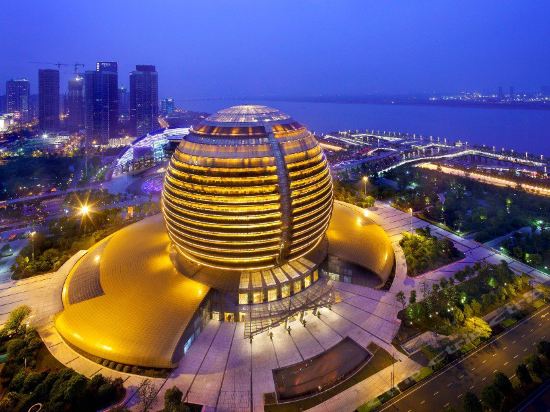 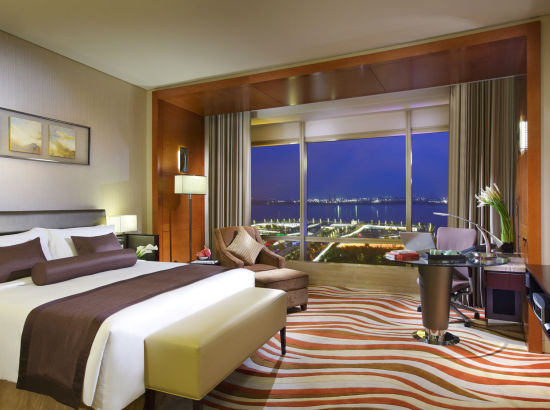 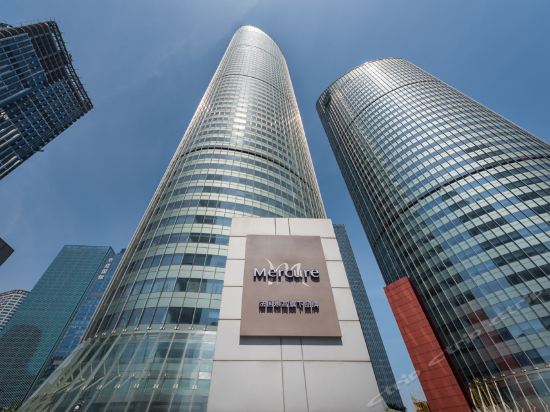 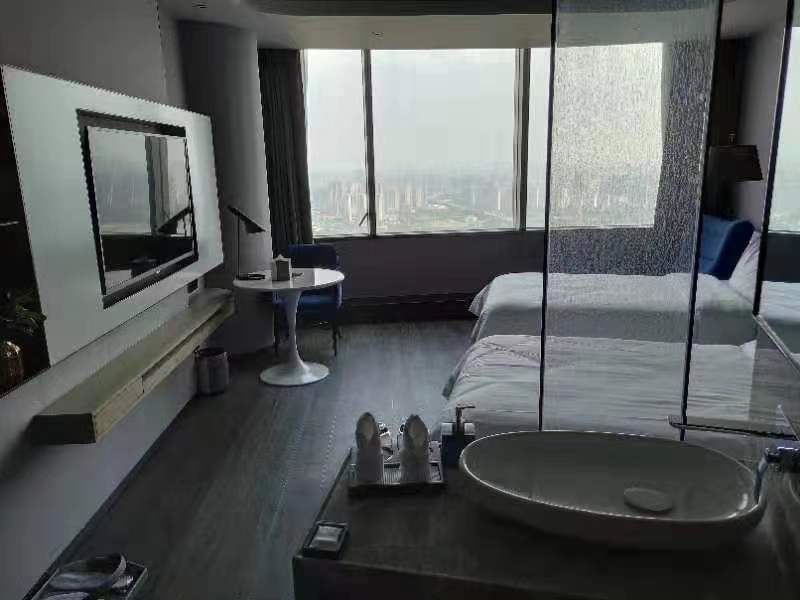 酒店名称房型协议价格酒店地址及联系方式备注杭州洲际酒店标间780杭州市江干区解放东路2号电话：(0571)89810000此酒店为年会会议场地,住宿条件优渥，且会议报到及用餐选在此酒店，建议大家首选。杭州洲际酒店单间780杭州市江干区解放东路2号电话：(0571)89810000此酒店为年会会议场地,住宿条件优渥，且会议报到及用餐选在此酒店，建议大家首选。酒店名称房型协议价格酒店地址及联系方式备注杭州钱江新城美居酒店江景标间468浙江省杭州市江干区解放东路33号财富金融中心西楼52层电话：021-22268913酒店与会议场地较近，步行即可。杭州钱江新城美居酒店江景单间468浙江省杭州市江干区解放东路33号财富金融中心西楼52层电话：021-22268913酒店与会议场地较近，步行即可。杭州钱江新城美居酒店城景标间398浙江省杭州市江干区解放东路33号财富金融中心西楼52层电话：021-22268913酒店与会议场地较近，步行即可。杭州钱江新城美居酒店城景单间398浙江省杭州市江干区解放东路33号财富金融中心西楼52层电话：021-22268913酒店与会议场地较近，步行即可。